						Отчето работе общественной  приемной губернатора  Воронежской  области А.В.Гордеева в Грибановском муниципальном районе     		за  май   месяц 2017 года13. Кто и когда проводил личный прием в общественной приемной.11 мая 2017 года личный прием граждан в общественной приемной губернатора проводил Селютин Игорь Викторович    – руководитель  контрольного управления правительства  Воронежской области.             14. В какие поселения был выезд.Выезд был  в Листопадовское сельское  поселение.  15.  Наиболее актуальные проблемы, поднятые в ходе проведения приема: Благоустройство территорий поселений;Об участии сельских поселений в Программах государственной поддержки социальной сферы на селе.Строительство дома культуры в селе Листопадовка.  16. Какое предприятие, организацию посетил руководитель.  Руководитель контрольного управления правительства области посетил строящийся парк в селе Листопадовка, где встретился со строителями и жителями села. 17. Какое количество людей участвовало во встрече. Во встрече участвовало 22 человека.18. Основные вопросы заданные в ходе встречи.О качестве строительства парка в селе Листопадовка и перспективы его использования.19. Конкретные примеры положительного решения вопроса, как в ходе личного приема, так и в течение отчетного периода.За отчетный период решены вопросы  обеспечения ветерана труда дровами, ремонт водоснабжения и вывоз бытового мусора по ул.Гоголя в п.г.т.Грибановский. 20. Наиболее актуальные проблемы, поднятые населением, органами местного самоуправления за отчетный период.За отчетный период были подняты такие проблемы как строительство Дома культуры и парка в селе Листопадовка, оказание материальной помощи,  земельные отношения и др.  21. Примеры наличия конфликтов при рассмотрении обращений граждан (если таковые имели место).При рассмотрении обращений граждан конфликтов не было.22. Размещение материалов о работе общественной приемной губернатора в районной газете, иных СМИ (если таковые имели место).В районной газете «Знамя труда» № 35  от 19.05.2017 года размещен материал о личном приеме граждан  11.05.2017 г.       Селютиным Игорем Викторовичем – руководителем контрольного управления правительства Воронежской  области.  23. Отражение в СМИ федерального и регионального уровня проблем муниципального района, городского округа (если таковые были освещены).Отражения в СМИ федерального и регионального уровня проблем муниципального района не было.24. Вопросы взаимодействия с органами местного самоуправления, правоохранительными органами, общественными организациями и политическими партиями.В течение месяца руководитель общественной приемной провела прием граждан в  Калиновском сельском поселении, принимала участие   в расширенном рабочем совещании при главе администрации муниципального района,   в культурно-массовых мероприятиях.   25.Предложения по совершенствованию работы приемных губернатора в муниципальных района, городских округах.26. Иные  вопросы, замечания, предложения.2 мая 2017 года прием граждан по личным вопросам  в общественной приемной губернатора в Грибановском муниципальном районе провела Овчинникова Татьяна Викторовна – руководитель территориального  Управления  Роспотребнадзора по Воронежской области в Борисоглебском  городском округе, Новохоперском, Грибановском, Поворинском и Терновском районах. На приеме было принято 4 человека, основные вопросы обеспечение жителей питьевой водой по ул.Гоголя, в связи с поломкой в сети водоснабжения, правила перепланировки квартиры в многоквартирном жило доме. 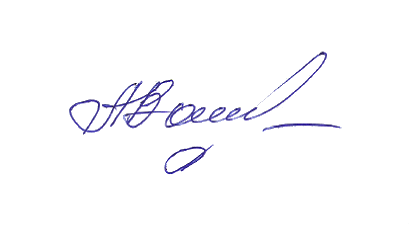 Руководитель общественной приемной			              А.М.Ванюкова№п/пВсего за месяцЗа тот же месяц предыдущего годаВсего за год (нарастающим итогом)За то же период предыдущегогода1Принято граждан в общественных приемных (всего), из них:1535105981.1- заместителями губернатора, первыми заместителями председателя правительства, заместителями председателя правительства, руководителями ИОГВ, структурных подразделений правительства области91857341.2- руководителями территориальных органов федеральных органов исполнительной власти080161.3- руководителем общественной приемной6      1748    482 Рассмотрено вопросов (всего), из них:1625      110602.0.1- заместителями губернатора, первыми заместителями председателя правительства, заместителями председателя правительства, руководителями ИОГВ, структурных подразделений правительства области108      60172.0.2- руководителями территориальных органов федеральных органов исполнительной власти080162.0.3- руководителем общественной приемной6     17       50272.1Письменных, из них:401532.1.1- зарегистрировано в общественной приемной00002.1.2- направлено на регистрацию в правительство Воронежской области 401532.2Устных122595572.2.1  - заместителями губернатора, первыми заместителями председателя правительства, заместителями председателя правительства, руководителями ИОГВ, структурных подразделений правительства области6845152.2.2- руководителями территориальных органов федеральных органов исполнительной власти0       00152.2.3- руководителем общественной приемной6      1750273Решено положительно на месте (меры приняты)3411113.1- заместителями губернатора, первыми заместителями председателя правительства, заместителями председателя правительства, руководителями ИОГВ, структурных подразделений правительства области01513.2- руководителями территориальных органов федеральных органов исполнительной власти00023.3- руководителем общественной приемной 336      84Разъяснено93184575Отказано в решении по основаниям, предусмотренным действующим законодательством00006Находятся на контроле (на рассмотрении)444     37Государство, общество, политика, в том числе: 00207.1- работа исполнительной и законодательной власти00007.2- работа органов местного самоуправления00007.3- участие в выборах, совершенствование избирательной системы00007.4- деятельность общественных, политических и религиозных объединений 00007.5- другие вопросы по данной тематике00208Социальная сфера, в том числе:      6945328.1- вопросы труда и занятости населения00118.2- социальное обеспечение и социальное страхование (зарплаты, пенсии, пособия, социальное обслуживание, льготы, компенсации, материальная помощь малообеспеченным гражданам, многодетным семьям, одиноким матерям)3529128.3- вопросы социального обеспечения участников и инвалидов ВОВ 00008.4- вопросы образования, науки, культуры00378.5- вопросы здравоохранения        02868.6- вопросы физической культуры и спорта00008.7- другие вопросы по данной тематике32469Экономика, в том числе:6123129.1- финансы, налоги и сборы00009.2- хозяйственная деятельность, промышленность 00019.3- сельское хозяйство        01219.4- градостроительство и архитектура40709.5- транспорт00019.6- связь00109.7- торговля, общественное питание и бытовое обслуживание        00019.8- природные ресурсы и охрана окружающей среды        00009.9- вопросы частной собственности, земельные отношения101289.10- другие вопросы по данной тематике101010Оборона, безопасность, законность, в том числе:010110.1- вопросы социальной защиты военнослужащих, граждан уволенных с военной службы и членов их семей000010.2- работа правоохранительных органов по обеспечению безопасности общества и личности000010.3- другие вопросы по данной тематике010111Жилищно-коммунальное хозяйство, в том числе:424401211.1- вопросы предоставления жилой площади083111.2- вопросы содержания жилого фонда, расселение из аварийных и ветхих зданий1012211.3- вопросы соблюдения социальных льгот и гарантий при предоставлении услуг ЖКХ000011.4- вопросы газификации, водоснабжения, благоустройства, содержание и строительство дорог21616311.5- вопросы электроснабжения004111.6- деятельность управляющих компаний       000111.7- тарифы на услуги ЖКХ10      1011.8- другие вопросы по данной тематике0044Категории гражданКоличествоПо возрастным группамПо возрастным группамПо возрастным группамПо половой принадлежностиПо половой принадлежностиКатегории гражданКоличествоДо 30 летОт 30 до 60 летСтарше 60 летмужчиныженщины12Принято граждан в общественных приемных всего, из них:151     4    10         21312.1Работающие5       14      0             0512.2Безработные          00        000012.3Пенсионеры 90        09         2     7 Студенты 00000012.5Многодетные семьи00000012.6Матери-одиночки00000012.7Инвалиды       00       0 0            0      3512.8Иные категории101001